САРАТОВСКАЯ ГОРОДСКАЯ ДУМАРЕШЕНИЕ27 октября 2023 года № 42-412г. СаратовО внесении изменений в решение Саратовской городской Думы 
от 25 декабря 2018 года № 45-326 «О Правилах благоустройства территории муниципального образования «Город Саратов»В соответствии с Федеральным законом от 6 октября 2003 года 
№ 131-ФЗ «Об общих принципах организации местного самоуправления 
в Российской Федерации», статьей 24 Устава муниципального образования «Город Саратов» Саратовская городская Дума РЕШИЛА:1. Внести в Приложение к решению Саратовской городской Думы от 25 декабря 2018 года № 45-326 «О Правилах благоустройства территории муниципального образования «Город Саратов» (с изменениями от 24 декабря 2020 года № 81-630, 21 января 2022 года № 10-109, 30 сентября 2022 года 
№ 23-257, 28 июля 2023 года № 37-387) следующие изменения:1.1. Пункт 1.4 раздела 1 дополнить следующими определениями:«Иностранный язык  язык, народ-носитель которого проживает за пределами Российской Федерации, не относящийся к языкам народов Российской Федерации; Транслитерация  побуквенная передача текстов и отдельных слов из иностранного языка средствами русского языка.». 1.2. Подраздел 3.2.2 дополнить подпунктом 3.2.2.14 следующего содержания:«3.2.2.14. Запрещается использование в текстах и изображениях на вывесках символов и надписей на иностранных языках, а также транслитераций, за исключением случаев указания фирменных наименований юридических лиц, являющихся коммерческими организациями, товарных знаков и знаков обслуживания, зарегистрированных в установленном порядке федеральным органом исполнительной власти по интеллектуальной собственности. В случае использования на вывесках языков народов Российской Федерации тексты на русском языке и на языках народов Российской Федерации должны быть идентичными по содержанию.».1.3. Пункт 5.1.4 подраздела 5.1 изложить в следующей редакции:«5.1.4. Границы прилегающих территорий в соответствии с Законом Саратовской области «Об утверждении порядка определения границ территорий, прилегающих к зданию, строению, сооружению, земельному участку» определяются в метрах как расстояние от внутренней части границ прилегающей территории до внешней части границ прилегающей территории:- для многоквартирных домов (за исключением многоквартирных домов, земельные участки под которыми не образованы или образованы по границам таких домов) – 10 м;- для индивидуальных жилых домов  – 5 м;- для домов блокированной застройки – 5 м; - для пристроенных к многоквартирным домам нежилых зданий, строений, сооружений (не являющихся единым объектом с многоквартирным домом) – 10 м;- для отдельно стоящих объектов торговли (за исключением торговых комплексов, торгово-развлекательных центров, рынков) - 10 м;- для отдельно стоящих торговых комплексов, торгово-развлекательных центров, рынков – 15 м;- для объектов торговли (не являющихся отдельно стоящими объектами) – 10 м;- для некапитальных нестационарных сооружений  – 5 м;- для аттракционов – 5 м;- для гаражных, гаражно-строительных кооперативов, садоводческих, огороднических и дачных некоммерческих объединений – 5 м;- для строительных площадок – 10 м;- для иных нежилых зданий  – 10 м;- для промышленных объектов – 10 м; - для отдельно стоящих тепловых, трансформаторных подстанций, зданий и сооружений инженерно-технического назначения – 3 м;- для автозаправочных станций – 10 м;- для земельных участков, на которых не расположены объекты недвижимости, за исключением земельных участков с видом разрешенного использования для индивидуального жилищного строительства либо ведения личного подсобного хозяйства, садовых, огородных и дачных земельных участков, находящихся в собственности физических лиц, – 15 м;- для земельных участков, на которых не расположены объекты недвижимости, с видом разрешенного использования для индивидуального жилищного строительства либо ведения личного подсобного хозяйства, садовых, огородных и дачных земельных участков, находящихся 
в собственности физических лиц, – 5 м;- для иных объектов – 15 м.». 2. Администрации муниципального образования «Город Саратов» привести правовые акты в соответствие с настоящим решением.3. Настоящее решение вступает в силу со дня его официального опубликования, за исключением подпунктов 1.1, 1.2.Подпункты 1.1, 1.2 вступают в силу со дня их официального опубликования, но не ранее 1 сентября 2024 года.ПредседательСаратовской городской Думы                                               С.А. ОвсянниковГлава муниципальногообразования «Город Саратов»                                              Л.М. Мокроусова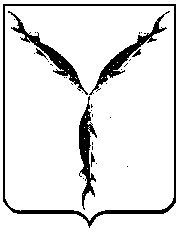 